(Insert MEP and/or LEA Logo Here) Name: _____________________________		Date: ____________________Directions: 1 point for each correct. Alphabet Recognition: (26 points)UppercaseLowercase (26 points) 
Colors: (11 points) Shapes: (5 points) Number Recognition: (10 points) Rote Counting: (10 points) 1 2 3 4 5 6 7 8 9 10   Tracing: (3 points) 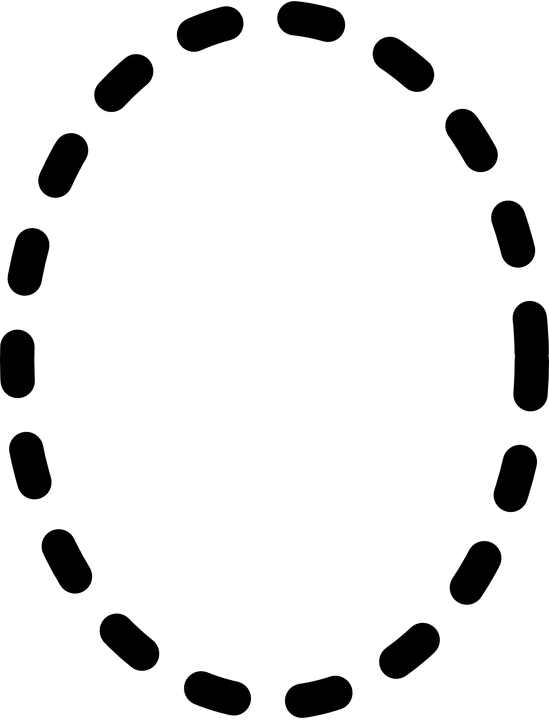 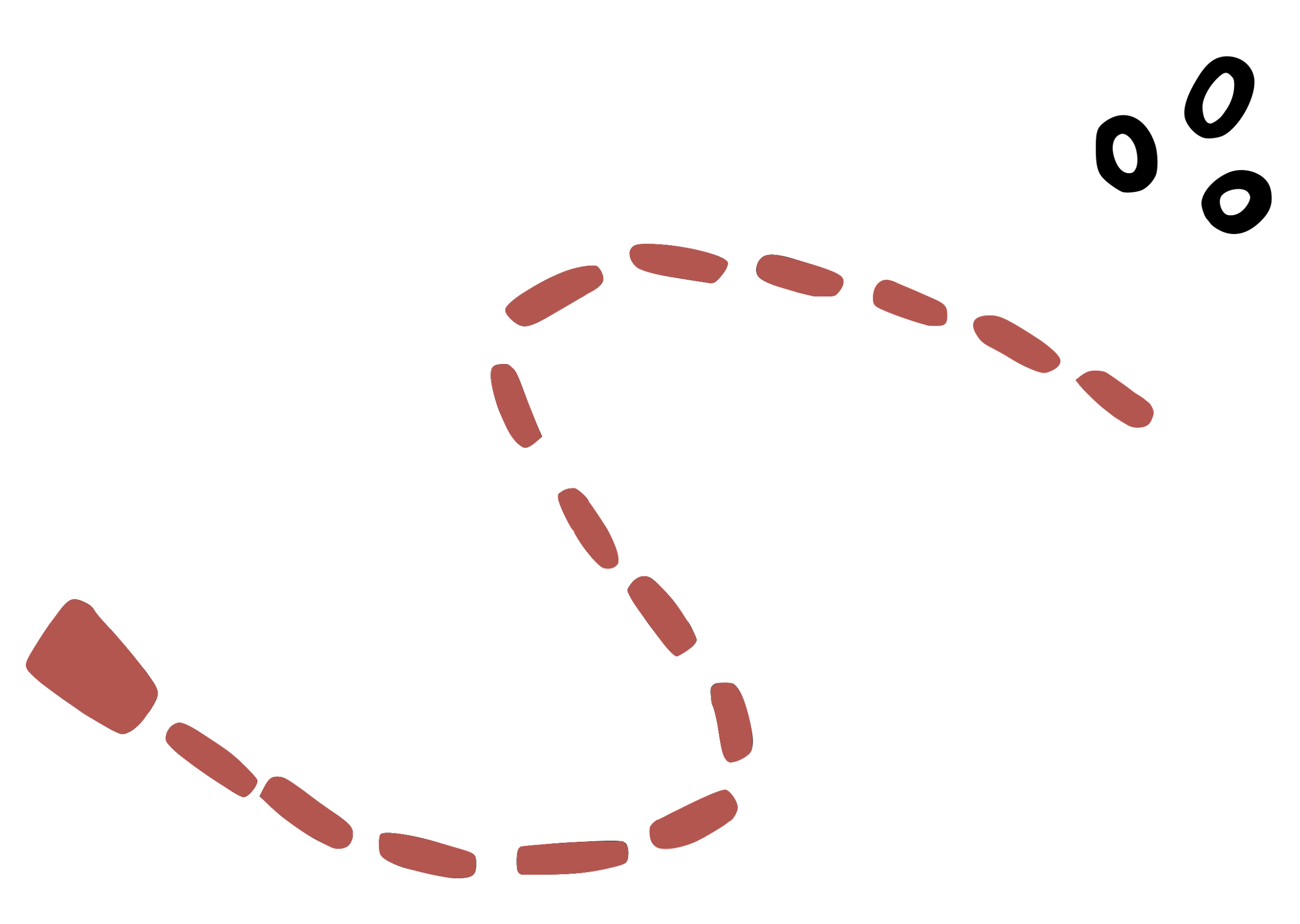 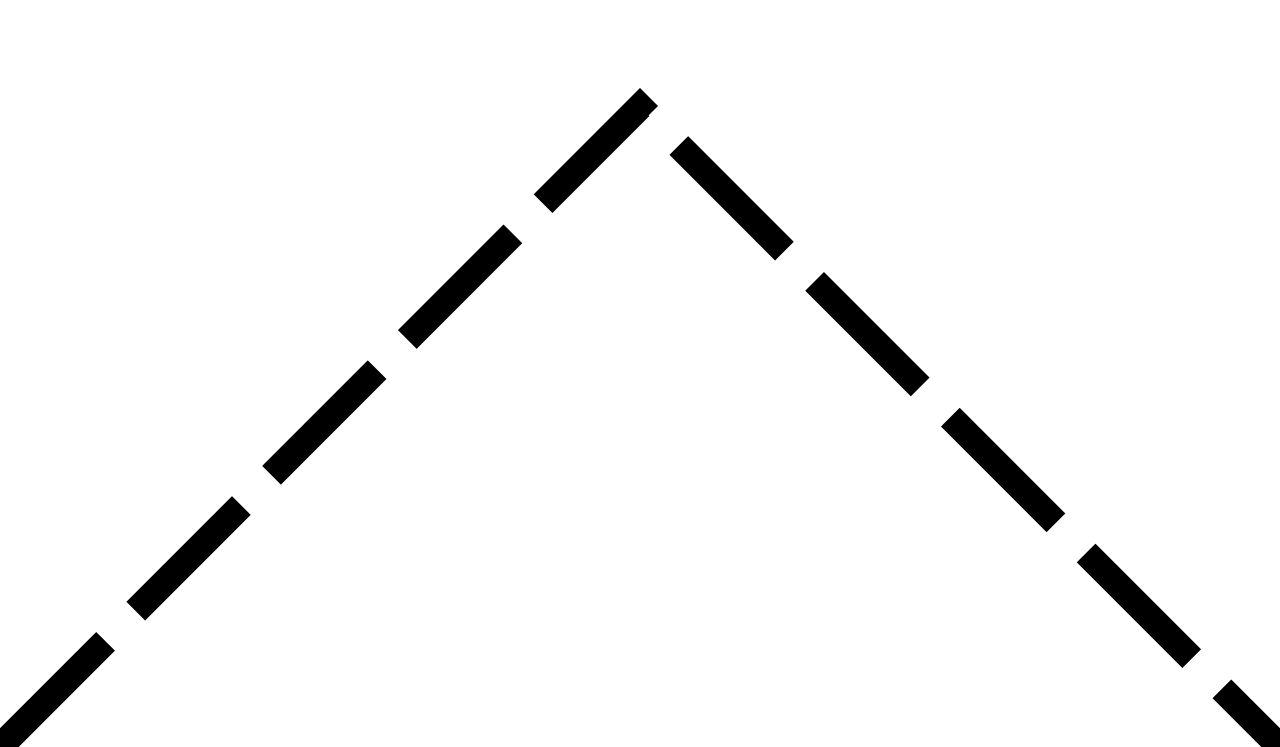 Holds pencil correctly? (1 point) Writes Name? (2pts)            _______________________________________________Understands opposite words?  (6 points) Fast Slow Big Small Happy Sad 100 points = 100 %                   ___________%AEIQHVOYNJBRDGLUZWPMXSCFKTaeiqhvoynjbrdgluzwpmxscfktBlack  PinkOrangeRedGreenYellowBrownWhiteGreyBluePurple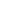 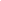 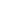 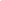 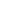 48106135279